Which Standards Does the SBAC Assessment Measure? 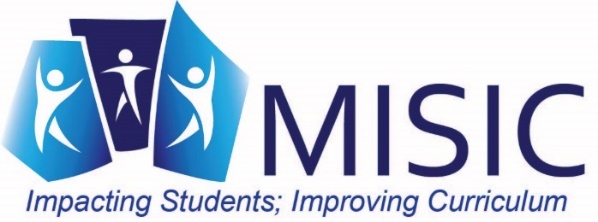 Summary from SBAC Content SpecificationsSBAC Alignment to High School StandardsNumber and QuantityKEY: Claim 1 is red, Claim 2 is blue, Claim 3 is purple, Claim 4 is green.  Target letter follows the hyphen.AlgebraKEY: Claim 1 is red, Claim 2 is blue, Claim 3 is purple, Claim 4 is green.  Target letter follows the hyphen.FunctionsKEY: Claim 1 is red, Claim 2 is blue, Claim 3 is purple, Claim 4 is green.  Target letter follows the hyphen.GeometryKEY: Claim 1 is red, Claim 2 is blue, Claim 3 is purple, Claim 4 is green.  Target letter follows the hyphen.Statistics and ProbabilityKEY: Claim 1 is red, Claim 2 is blue, Claim 3 is purple, Claim 4 is green.  Target letter follows the hyphen.Smarter Balanced Claims for MathClaim 1: Concepts & Procedures – Students can explain and apply mathematical concepts and interpret and carry out mathematical procedures with precision and fluency.Claim 2: Problem Solving – Students can solve a range of complex well-posed problems in pure and applied mathematics, making productive use of knowledge and problem solving strategies.Claim 3: Communicating Reasoning – Students can clearly and precisely construct viable arguments to support their own reasoning and to critique the reasoning of others.Claim 4: Modeling and Data Analysis – Students can analyze complex, real-world scenarios and can construct and use mathematical models to interpret and solve problems.Smarter Balanced Claims & Targets for Math“m” – denotes major“a/s” denotes additional/supportingClaim 1: Concepts & Procedures – Students can explain and apply mathematical concepts and interpret and carry out mathematical procedures with precision and fluency.Target A [a/s]: Extend the properties of exponents to rational exponents.Target B [a/s]: Use properties of rational and irrational numbers.Target C [m]: Reason quantitatively and use units to solve problems.Target D [m]: Interpret the structure of expressions.Target E [m]: Write expressions in equivalent forms to solve problems.Target F [a/s]: Perform arithmetic operations on polynomials.Target G [a/s]: Create equations that describe numbers or relationships.Target H [m]: Understand solving equations as a process of reasoning and explain the reasoning.Target I [m]: Solve equations and inequalities in one variable.Target J [m]: Represent and solve equations and inequalities graphically.Target K [m]: Understand the concept of a function and use function notation.Target L [m]: Interpret functions that arise in applications in terms of a context.Target M [m]: Analyze functions using different representations.Target N [m]: Build a function that models a relationship between two quantities.Target O: Define trigonometric ratios and solve problems involving right triangles.Target P [m]: Summarize, represent and interpret data on a single count or measurement variable.Claim 2: Problem Solving – Students can solve a range of complex well-posed problems in pure and applied mathematics, making productive use of knowledge and problem solving strategies.Target A: Apply mathematics to solve well-posed problems in pure mathematics and those arising in everyday life, society, and the workplace.Target B: Select and use appropriate tools strategically.Target C: Interpret results in the context of a situation.Target D: Identify important quantities in a practical situation and map their relationships (e.g., using diagrams, two-way tables, graphs, flowcharts, or formulas).Claim 3: Communicating Reasoning – Students can clearly and precisely construct viable arguments to support their own reasoning and to critique the reasoning of others.Target A: Test propositions or conjectures with specific examples.Target B: Construct, autonomously, 12 chains of reasoning that will justify or refute propositions or conjectures.Target C: State logical assumptions being used.Target D: Use the technique of breaking an argument into cases.Target E: Distinguish correct logic or reasoning from that which is flawed, and—if there is a flaw in the argument—explain what it is.Target F: Base arguments on concrete referents such as objects, drawings, diagrams, and actions.Target G: At later grades, determine conditions under which an argument does and does not apply. (For example, area increases with perimeter for squares, but not for all plane figures.)Claim 4: Modeling and Data Analysis – Students can analyze complex, real-world scenarios and can construct and use mathematical models to interpret and solve problems.Target A: Apply mathematics to solve problems arising in everyday life, society, and the workplace.Target B: Construct, autonomously, chains of reasoning to justify mathematical models used, interpretations made, and solutions proposed for a complex problem.Target C: State logical assumptions being used. Target D: Interpret results in the context of a situation. Target E: Analyze the adequacy of and make improvements to an existing model or develop amathematical model of a real phenomenon. Target F: Identify important quantities in a practical situation and map their relationships (e.g., using diagrams, two-way tables, graphs, flowcharts, or formulas). Target G: Identify, analyze and synthesize relevant external resources to pose or solve problems.Real- Number SystemSBAC Claim-TargetQuantitiesSBAC Claim-TargetComplex Number SystemSBAC Claim-TargetVector and Matrix QuantitiesSBAC Claim-TargetN-RN.11-A3-A thru GN-Q.11-C2-A thru D4-A thru GN-CN.1N-VM.1N-RN.21-A3-A thru GN-Q.22-A thru D4-A thru GN-CN.2N-VM.2N-RN.31-B3-A thru GN-Q.32-A thru D4-A thru GN-CN.3N-VM.3N-CN.4N-VM.4N-CN.5N-VM.5N-CN.6N-VM.6N-CN.7N-VM.7N-CN.8N-VM.8N-CN.9N-VM.9N-VM.10N-VM.11N-VM.12Seeing Structures in ExpressionsSBAC Claim-TargetArithmetic with Polynomials and Rational ExpressionsSBAC Claim-TargetCreating EquationsSBAC Claim-TargetReasoning with Equations and InequalitiesSBAC Claim-TargetA-SSE.12-A thru DA-APR.11-F3-A thru GA-CED.11-G2-A thru D4-A thru GA-REI.13-A thru G4-A thru GA-SSE.21-D2-A thru D3-A thru GA-APR.23-A thru GA-CED.21-G2-A thru D4-A thru GA-REI.21-H2-A thru D3-A thru G4-A thru GA-SSE.31-E2-A thru D4-A thru GA-APR.33-A thru GA-CED.32-A thru D4-A thru GA-REI.31-I2-A thru D4-A thru GA-SSE.42-A thru D4-A thru GA-APR.43-A thru GA-CED.42-A thru D4-A thru GA-REI.41-I2-A thru D4-A thru GA-APR.5A-REI.52-A thru D3-A thru G4-A thru GA-APR.63-A thru GA-REI.62-A thru D3-A thru G4-A thru GA-APR.7A-REI.72-A thru D3-A thru G4-A thru GA-REI.83-A thru G4-A thru GA-REI.93-A thru G4-A thru GA-REI.101-J2-A thru D3-A thru GA-REI.111-J2-A thru D3-A thru GA-REI.121-J2-A thru DInterpreting FunctionsSBAC Claim-TargetBuilding FunctionsSBAC Claim-TargetLinear, Quadratic, and Exponential ModelsSBAC Claim-TargetTrigonometric FunctionsSBAC Claim-TargetF-IF.11-K2-A thru D3-A thru GF-BF.11-N2-A thru D4-A thru GF-LE.1F-TF.13-A thru GF-IF.22-A thru DF-BF.21-N2-A thru D4-A thru GF-LE.2F-TF.23-A thru GF-IF.31-K2-A thru DF-BF.33-A thru GF-LE.3F-TF.3F-IF.41-L2-A thru D4-A thru GF-BF.43-A thru GF-LE.4F-TF.4F.IF.51-L2-A thru D3-A thru G4-A thru GF-BR.5F-LE.5F-TF.54-A thru GF.IF.61-L2-A thru D4-A thru GF-TF.6F.IF.71-M2-A thru D4-A thru GF-TF.7F.IF.81-M2-A thru D4-A thru GF-TF.83-A thru GF-IF.91-M3-A thru G4-A thru GF-TF.9CongruenceSBAC Claim-TargetSimilarity, Right Triangles, and TrigonometrySBAC Claim-TargetCirclesSBAC Claim-TargetExpressing Geometric Properties with EquationsSBAC Claim-TargetGeometric Measurement and DimensionSBAC Claim-TargetModeling with Geometry SBAC Claim-TargetG-CO.13-A thru GG-SRT.13-A thru GG-C.1G-GPE.1G-GMD.1G-MG.14-A thru GG-CO.23-A thru GG-SRT.23-A thru GG-C.2G-GPE.2G-GMD.2G-MG.24-A thru GG-CO.33-A thru GG-SRT.33-A thru GG-C.3G-GPE.3G-GMD.34-A thru GG-MG.34-A thru GG-CO.43-A thru GG-SRT.43-A thru GG-C.4G-GPE.4G-GMD.4G-CO.53-A thru GG-SRT.53-A thru GG-C.5G-GPE.5G-CO.63-A thru GG-SRT.61-O2-A thru DG-GPE.6G-CO.73-A thru GG-SRT.71-O2-A thru DG-GPE.7G-CO.83-A thru GG-SRT.81-O2-A thru DG-CO.9.3-A thru GG-SRT.9G-CO.103-A thru GG-SRT.10G-CO.113-A thru GG-SRT.11G-CO.12G-CO.13Interpreting Categorical and Quantitative DataSBAC Claim-TargetMaking Inferences and Justifying ConclusionsSBAC Claim-TargetConditional Probability and the Rules of ProbabilitySBAC Claim-TargetUsing Probability to Make DecisionsSBAC Claim-TargetS-ID.11-P4-A thru GS-IC.14-A thru GS-CP.12-A thru DS-CP.S-ID.21-P4-A thru GS-IC.2S-CP.22-A thru DS-CP.S-ID.31-P4-A thru GS-IC.34-A thru GS-CP.32-A thru DS-CP.S-ID.44-A thru GS-IC.44-A thru GS-CP4.2-A thru DS-CP.S-ID.54-A thru GS-IC.54-A thru GS-CP.52-A thru DS-CP.S-ID.64-A thru GS-IC.6S-CP.6S-CP.S-ID.72-A thru DS-CP7.S-CP.7S-ID.82-A thru DS-CP.8S.ID.92-A thru DS-CP.9